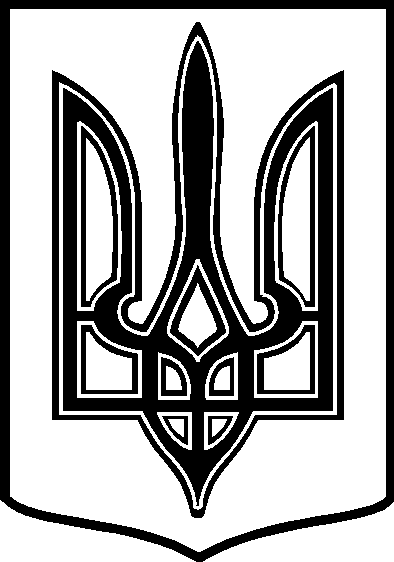 У К Р А Ї Н АТАРТАЦЬКА   СІЛЬСЬКА    РАДАЧЕЧЕЛЬНИЦЬКОГО  РАЙОНУ       ВІННИЦЬКОЇ   ОБЛАСТІ                                                              29  сесія 7 скликання                                                                 РІШЕННЯ 26.06. 2020 року                                      с.Тартак                                           № 433Про внесення змін та доповнень  до рішення №359 від  26.06.2019 року  25 сесії 7 склиання « Про встановлення  місцевих податків і зборів на  території Тартацької  сілської ради на 2020 рік»         Керуючись п.24 ст.26 Закону України „Про місцеве самоврядування в Україні ”,  п.2 Закону Укроаїни № 466-ІХ  від 16.01.2020 року « Про внесення змін до Податкового кодексу України щодо вдосконалення адміністрування податків , усунення технічних та логічних неузгодженостй у податковому законодавстві», статтею 12 Податкового кодексу України  , Бюджетним кодексом України, сільська  рада ВИРІШИЛА:1. Внести наступні зміни та доповнення до рішення №359 від  26.06.2019 року  25 сесії 7 склиання « Про встановлення  місцевих податків і зборів на  території Тартацької  сілської ради на 2020 рік» : - в заголовку  та  в тексті рішення   , в заголовку та в тексті  всіх додатків до рішення  виключити  фразу  « на 2020 рік».         2. Оприлюднити це рішення в установленому порядку .          3. Копію цього рішення з відповідними додатками надати  Тростянецькому управлінню ГДФС у Вінницькій області для використання у практичній роботі та  здійснення контролю за надходження платежів до бюджету сільської ради.    4. Контроль за виконанням даного рішення покласти на постійну комісію з питань планування бюджету та фінансів , розвитку соціальної  сфери, соціального захисту населення  . / Голова комісії – Ткач О.Ф../.   Сільський  голова                                                                    Віктор  ДЕМЧЕНКО  